PRIOR/NEW YEAR EXPENSES FOR CREDIT CARDSExpenses paid by credit card on the first two FY22 billing cycles (see tables below) of the SPCC and the UMW Finance Card need to be evaluated to determine if the expense is related to the prior fiscal year (FY21) or the new fiscal year (FY22).   REASON:  For the months of July and August, all expenses—including expenses on credit cards—related to prior fiscal year must be recorded in the prior fiscal year for financial reporting to Richmond.  Cardholders must evaluate their credit card transactions for the July and August cycle end dates and enter PRIOR in the location field in WORKS if the expense is related to FY21.  Cardholders will leave the location field in WORKS blank if the expense is related to FY22.  The cash will come out of FY22 budgets; however, for financial statements, the expense is required to be recorded in FY21 as an FY21 expense.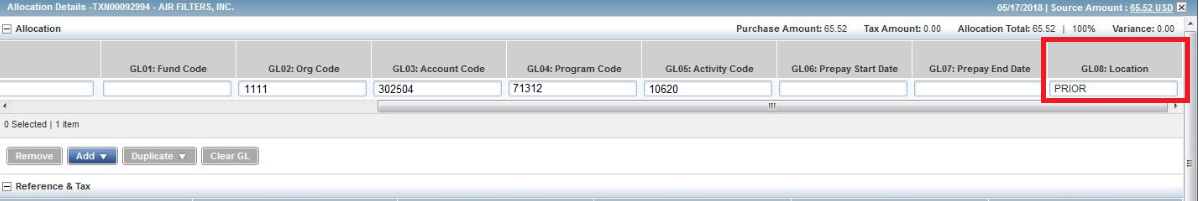 Questions to ask yourself to determine whether the expense needs to be captured for the prior fiscal year (by entering PRIOR in the location field in WORKS) or the new fiscal year (by leaving the location field blank in WORKS):FOR GOODSWas this payment for a good that was received prior to July 1st?If NO, then leave the location field blank in WORKS If YES, then enter PRIOR in the location field in WORKSIf the goods were received in different shipments on various dates, by what date was the majority of the goods received?If this date is PRIOR to July 1st, then enter PRIOR in the location field in WORKS.  If this date is on or AFTER July 1st, then leave the location field blank in WORKS.FOR SERVICESWhat date was the final date of service received?If this date is PRIOR to July 1st, then enter PRIOR in the location field in WORKS.If this date is on or AFTER July 1st, then leave the location field blank in WORKS.  FOR SUBSCRIPTION/MAINTENANCE AGREEMENTS
How much of the service (for that particular invoice) falls in the prior fiscal year? If the majority of the service falls prior to July 1st then enter PRIOR in the location field in WORKS.If the majority of the service falls on or after July 1st, then leave the location field blank in WORKS.Examples:	Subscription runs from        5/2021-4/2022        New year expense                      	Maintenance agreement     7/2021-6/2022       New year expense                      	Maintenance agreement    11/2020-10/2021    PRIOR year expenseExamples with InvoicesProfessional Building    Invoice received 6/19/2021   Service Received 5/19/2022   PRIOR year expense (enter PRIOR in location field in WORKS)bePress     Invoice received 6/29/2021      Subscription runs 6/28/21-6/27/2022   NEW year expense (location field is left blank in WORKS)Dell    Invoice received 6/19/2021    Goods received   6/19/2021    PRIOR year expense (enter PRIOR in location field in WORKS)Instructure          Invoice received 7/7/2021    Subscription runs 8/2021-7/2022    NEW year expense (location field is left blank in WORKS)Quarles    Invoice received 7/13/2022    Goods received  7/11/2021    NEW year expense (location field is left blank in WORKS)Quarles    Invoice received 7/13/2021    Goods received  6/29/2021    PRIOR year expense (enter PRIOR in location field in WORKS)If you are still having difficulty determining whether the PRIOR location code should be used please give Accounts Payable a call and we will be happy to assist you.Leigh -  Ext 1226Debra - Ext 1225 Tyra -    Ext 1030SPCC MonthCycle Start DateCycle End DateWorks Statement AvailableSign Off DeadlineAdd PRIOR to the GL Location code in Works if the goods were received or services were performed on or before June 30.JulyJun 16July 15July 17July 22Add PRIOR to the GL Location code in Works if the goods were received or services were performed on or before June 30.AugustJuly 16Aug 14Aug 16Aug 24Add PRIOR to the GL Location code in Works if the goods were received or services were performed on or before June 30.UMW Finance Card MonthCycle Start DateCycle End DateWorks Statement AvailableReceipt Packet Due to Debra Cash in Accounts PayableAdd PRIOR to the GL Location code in Works if the goods were received or services were performed on or before June 30. Does not apply to 8 funds.JulyJun 26July 24July 28Aug 3Add PRIOR to the GL Location code in Works if the goods were received or services were performed on or before June 30. Does not apply to 8 funds.AugustJuly 25Aug 25Aug 27Sept 2Add PRIOR to the GL Location code in Works if the goods were received or services were performed on or before June 30. Does not apply to 8 funds.